ПРОТОКОЛ № К3/5-18/3оценки и сопоставления заявок на участие в запросе коммерческих предложений на право заключения договора на оказание услуг по добровольному медицинскому страхованиюЗакупку проводит: Заказчик: Фонд развития интернет-инициатив Место нахождения: 121099, г. Москва, ул. Новый Арбат, д. 36/9.Почтовый адрес: 101000, г. Москва, ул. Мясницкая, д. 13, стр. 18 Номер контактного телефона +7 495 258 88 77факс +7 495 258 88 77Контактное лицо: Специалист по закупкам – Попова Ирина АлександровнаИзвещение о проведении закупки на право заключения договора на оказание услуг по добровольному медицинскому страхованию работников Фонда развития интернет-инициатив было опубликовано на сайте Заказчика «11» июля 2018 года.Предмет договора:  оказание услуг по добровольному медицинскому страхованию работников  Фонда развития интернет-инициатив.      Начальная (максимальная) цена:     Максимальный размер годового тарифа по Программе 1 составляет 54201,00 (пятьдесят четыре тысячи двести один) рубль. Максимальный размер годового тарифа по Программе 2 составляет  46835,00 (сорок шесть тысяч восемьсот тридцать пять) рублей, 00 коп. НМЦД включает в себя стоимость всех затрат, издержек и иных расходов Исполнителя, необходимых для оказания услуг, налоги и иные обязательные платежи, вознаграждение Исполнителя.Максимальный бюджет закупки: 4 925 000,00 (четыре миллиона девятьсот двадцать пять тысяч) рублей, 00 копеек.Место, дата, время начала проведения процедуры вскрытия конвертов с заявками на участие в закупке. На участие в закупке было подано 2  конверта с заявками на участие в закупке. Вскрытие конвертов с заявками на участие в закупке осуществлялось по адресу: 101000, г. Москва, ул. Мясницкая, д.13, стр.18, 3 этаж, переговорная Дроны 19 июля 2018 года.Процедура вскрытия конвертов начата в 16 часов 00 минут по московскому времени и завершена в 16 часов 40 минут по московскому времени. Срок и место рассмотрения  заявок на участие в закупке. Заседание Комиссии по крупным закупкам осуществлялось 20 июля 2018 года с 12:00 до 15:00 (мск) по адресу: 101000, г. Москва, ул. Мясницкая, д.13, стр.18, 3 этаж, переговорная «Дроны».7. Оценка и сопоставление заявок на участие в закупке проводилось Комиссией по крупным закупкам (далее – Комиссия)  с 12.00 (ч.мин) до 16:30 (ч/мин) 27 июля 2018 года в следующем составе:Члены Комиссии:Попова Ирина Александровна - член Единой комиссии;Дмитриев Дмитрий Николаевичи - член комиссии по малым закупкам;Барикян Анна Андреевна-член Единой комиссии, распорядитель бюджета;Вольская Евгения Ивановна – член Единой комиссии.Всего присутствовало четыре из шести членов Комиссии по крупным закупкам, кворум имеется, заседание  правомочно.8. В соответствии с Протоколами заседания комиссии № К3/5-18/1 от 19 июля  2018 года, № К3/5-18/2 от 20 июля  2018 года, результаты вскрытия конвертов  с заявками на участие в закупке, рассмотрения заявок на участие в закупке следующие:8. Сведения о предложении участников закупки занесены в таблицу:9. Решение каждого члена Комиссии о присвоении заявкам на участие в закупке значений (балов) 
по каждому из предусмотренных критериев оценки отражена в таблице №2Таблица № 210. По результатам оценки и сопоставления заявок на участие в закупке на право заключения договора на оказание услуг по добровольному медицинскому страхованию работников  Фонда развития интернет-инициатив,   каждой заявке на участие в закупке относительно других по мере уменьшения степени выгодности содержащихся в них условий исполнения договора были присвоены следующие порядковые номера (заявке на участие в закупке, в которой содержались лучшие условия исполнения договора, был присвоен первый номер; остальным заявкам на участие в закупке, по мере уменьшения степени выгодности содержащихся в них условий исполнения договора, были присвоены последующие номера):11. Принятое решение:В течение пяти дней с даты подписания настоящего протокола подготовить и направить на подписание победителю закупки ООО «Группа Ренессанс Страхование»  проект договора на оказание услуг по добровольному медицинскому страхованию работников фонда развития интернет-инициатив  на предложенных условиях и по цене, указанной в заявке:  Программа 151500,00 (пятьдесят одна тысяча пятьсот) рублей, 00 коп.Программа 242000,00 (сорок две тысячи) рублей, 00 коп. и один экземпляр настоящего протокола.Максимальный бюджет закупки ( общая максимальная сумма, подлежащая оплате Заказчиком за услуги, оказанные по договору (страховая премия) за весь срок действия договора: 4 925 00,00 (четыре миллиона девятьсот двадцать пять тысяч) рублей, 00 копеек.12. Настоящий протокол подлежит размещению на сайте Заказчика, а также хранению в течение трех лет с даты подведения итогов закупки.13. Протокол подписан всеми присутствующими на заседании членами Комиссии.г. Москва«  27   »   июля   2018 г.Рег.номер заявкиНаименование участника закупкиЦена участникаДопущен к участию в закупке и признан участником закупки1ООО «Группа Ренессанс Страхование»Программа 151500,00 (пятьдесят одна тысяча пятьсот) рублей, 00 коп.да1ООО «Группа Ренессанс Страхование»Программа 242000,00 (сорок две тысячи) рублей, 00 коп.да2ООО «Страховая компания «ВТБ Страхование»Программа 154201,00 (Пятьдесят четыре тысячи двести один) рубль, 00 коп.да2ООО «Страховая компания «ВТБ Страхование»46834,71(Сорок шесть тысяч восемьсот тридцать четыре) рубля, 71 коп.да№НаименованиеЗначимостьФормулаООО «Группа Ренессанс Страхование»ООО «Страховая компания «ВТБ Страхование»12341Итоговый рейтинг по критерию «цена договора», баллыКз Программа 1-0,2Кз Программа 2- 0,23,050,00Рейтинг, присуждаемый заявке по критерию «цена договора»                                                     A1max - A1i                                                   A2max-A2i                                       Rai  =-------------------- x 100 х Кз     +     ---------------------------x100 x  Kз                                                       A1max                                                        A2maxРейтинг, присуждаемый заявке по критерию «цена договора»                                                     A1max - A1i                                                   A2max-A2i                                       Rai  =-------------------- x 100 х Кз     +     ---------------------------x100 x  Kз                                                       A1max                                                        A2maxРейтинг, присуждаемый заявке по критерию «цена договора»                                                     A1max - A1i                                                   A2max-A2i                                       Rai  =-------------------- x 100 х Кз     +     ---------------------------x100 x  Kз                                                       A1max                                                        A2max2 Итоговый рейтинг по критерию «качество работ и квалификация участника закупки», баллыКс = 0,60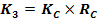 41,140,352.1Значение оценок в баллах всех членов Комиссии, присуждаемое заявке на участие в закупке по показателю «наличие опыта участника закупки»Значение оценок в баллах всех членов Комиссии, присуждаемое заявке на участие в закупке по показателю «наличие опыта участника закупки»68,567,25 С1. Наличие опыта выполнения работ, оказания услуг, являющихся предметом закупки;Оценивается предложение участника об объемах исполненных участником за последние 3 года до даты подачи заявки на участие в запросе коммерческих предложений без нарушений сроков и иных нарушений условий контракта/договора по вине участника. Оценивается суммарный объем оказанных услуг ДМС  в денежном выражении  в Москве, заключенных и успешно исполненных (завершенных), за период с 2015 - 2017 гг. Максимальное количество баллов по данному подкритерию – 20 С1. Наличие опыта выполнения работ, оказания услуг, являющихся предметом закупки;Оценивается предложение участника об объемах исполненных участником за последние 3 года до даты подачи заявки на участие в запросе коммерческих предложений без нарушений сроков и иных нарушений условий контракта/договора по вине участника. Оценивается суммарный объем оказанных услуг ДМС  в денежном выражении  в Москве, заключенных и успешно исполненных (завершенных), за период с 2015 - 2017 гг. Максимальное количество баллов по данному подкритерию – 20Д.Н. Дмитриев515 С1. Наличие опыта выполнения работ, оказания услуг, являющихся предметом закупки;Оценивается предложение участника об объемах исполненных участником за последние 3 года до даты подачи заявки на участие в запросе коммерческих предложений без нарушений сроков и иных нарушений условий контракта/договора по вине участника. Оценивается суммарный объем оказанных услуг ДМС  в денежном выражении  в Москве, заключенных и успешно исполненных (завершенных), за период с 2015 - 2017 гг. Максимальное количество баллов по данному подкритерию – 20 С1. Наличие опыта выполнения работ, оказания услуг, являющихся предметом закупки;Оценивается предложение участника об объемах исполненных участником за последние 3 года до даты подачи заявки на участие в запросе коммерческих предложений без нарушений сроков и иных нарушений условий контракта/договора по вине участника. Оценивается суммарный объем оказанных услуг ДМС  в денежном выражении  в Москве, заключенных и успешно исполненных (завершенных), за период с 2015 - 2017 гг. Максимальное количество баллов по данному подкритерию – 20И.А. Попова1819 С1. Наличие опыта выполнения работ, оказания услуг, являющихся предметом закупки;Оценивается предложение участника об объемах исполненных участником за последние 3 года до даты подачи заявки на участие в запросе коммерческих предложений без нарушений сроков и иных нарушений условий контракта/договора по вине участника. Оценивается суммарный объем оказанных услуг ДМС  в денежном выражении  в Москве, заключенных и успешно исполненных (завершенных), за период с 2015 - 2017 гг. Максимальное количество баллов по данному подкритерию – 20 С1. Наличие опыта выполнения работ, оказания услуг, являющихся предметом закупки;Оценивается предложение участника об объемах исполненных участником за последние 3 года до даты подачи заявки на участие в запросе коммерческих предложений без нарушений сроков и иных нарушений условий контракта/договора по вине участника. Оценивается суммарный объем оказанных услуг ДМС  в денежном выражении  в Москве, заключенных и успешно исполненных (завершенных), за период с 2015 - 2017 гг. Максимальное количество баллов по данному подкритерию – 20Е.И. Вольская1920 С1. Наличие опыта выполнения работ, оказания услуг, являющихся предметом закупки;Оценивается предложение участника об объемах исполненных участником за последние 3 года до даты подачи заявки на участие в запросе коммерческих предложений без нарушений сроков и иных нарушений условий контракта/договора по вине участника. Оценивается суммарный объем оказанных услуг ДМС  в денежном выражении  в Москве, заключенных и успешно исполненных (завершенных), за период с 2015 - 2017 гг. Максимальное количество баллов по данному подкритерию – 20 С1. Наличие опыта выполнения работ, оказания услуг, являющихся предметом закупки;Оценивается предложение участника об объемах исполненных участником за последние 3 года до даты подачи заявки на участие в запросе коммерческих предложений без нарушений сроков и иных нарушений условий контракта/договора по вине участника. Оценивается суммарный объем оказанных услуг ДМС  в денежном выражении  в Москве, заключенных и успешно исполненных (завершенных), за период с 2015 - 2017 гг. Максимальное количество баллов по данному подкритерию – 20А.А. Барикян2020Среднее арифметическое по критерию15,518,5С2.    Рейтинг финансовой устойчивости юридического лицаНаличие рейтинга надежности страховых компаний агентства «Эксперт РА»:Рейтинг ruА+  20 балловРейтинг ruАА+ и выше 30 балловМаксимальное количество баллов по данному подкритерию 30С2.    Рейтинг финансовой устойчивости юридического лицаНаличие рейтинга надежности страховых компаний агентства «Эксперт РА»:Рейтинг ruА+  20 балловРейтинг ruАА+ и выше 30 балловМаксимальное количество баллов по данному подкритерию 30Д.Н. Дмитриев2530С2.    Рейтинг финансовой устойчивости юридического лицаНаличие рейтинга надежности страховых компаний агентства «Эксперт РА»:Рейтинг ruА+  20 балловРейтинг ruАА+ и выше 30 балловМаксимальное количество баллов по данному подкритерию 30С2.    Рейтинг финансовой устойчивости юридического лицаНаличие рейтинга надежности страховых компаний агентства «Эксперт РА»:Рейтинг ruА+  20 балловРейтинг ruАА+ и выше 30 балловМаксимальное количество баллов по данному подкритерию 30И.А. Попова2930С2.    Рейтинг финансовой устойчивости юридического лицаНаличие рейтинга надежности страховых компаний агентства «Эксперт РА»:Рейтинг ruА+  20 балловРейтинг ruАА+ и выше 30 балловМаксимальное количество баллов по данному подкритерию 30С2.    Рейтинг финансовой устойчивости юридического лицаНаличие рейтинга надежности страховых компаний агентства «Эксперт РА»:Рейтинг ruА+  20 балловРейтинг ruАА+ и выше 30 балловМаксимальное количество баллов по данному подкритерию 30Е.И. Вольская2930С2.    Рейтинг финансовой устойчивости юридического лицаНаличие рейтинга надежности страховых компаний агентства «Эксперт РА»:Рейтинг ruА+  20 балловРейтинг ruАА+ и выше 30 балловМаксимальное количество баллов по данному подкритерию 30С2.    Рейтинг финансовой устойчивости юридического лицаНаличие рейтинга надежности страховых компаний агентства «Эксперт РА»:Рейтинг ruА+  20 балловРейтинг ruАА+ и выше 30 балловМаксимальное количество баллов по данному подкритерию 30А.А. Барикян2930С2.    Рейтинг финансовой устойчивости юридического лицаНаличие рейтинга надежности страховых компаний агентства «Эксперт РА»:Рейтинг ruА+  20 балловРейтинг ruАА+ и выше 30 балловМаксимальное количество баллов по данному подкритерию 30С2.    Рейтинг финансовой устойчивости юридического лицаНаличие рейтинга надежности страховых компаний агентства «Эксперт РА»:Рейтинг ruА+  20 балловРейтинг ruАА+ и выше 30 балловМаксимальное количество баллов по данному подкритерию 30Среднее арифметическое по критерию2830C3.   Объем дополнительных медицинских услуг, не вошедших в обязательный перечень услуг, содержащийся в техническом задании документации о закупке:                                   Приоритетные дополнительные опции для Заказчика:  Полис страхования лиц, выезжающих за рубеж,  вакцинация от гриппа (1 раз год в офисе Фонда);оформление справок для посещения бассейна, увеличение количества/качества исследований/процедур и т.п.В процессе оценки, опираясь на приоритеты, членами Комиссии по закупкам анализируется предложение участника закупки, расширяющее базовый перечень услуг, без изменения цены программ.Максимальное количество баллов по данному подкритерию  25.Оценивается количество предложенных опций. В случае непредоставления  дополнительных опций участнику выставляется 0 баллов.C3.   Объем дополнительных медицинских услуг, не вошедших в обязательный перечень услуг, содержащийся в техническом задании документации о закупке:                                   Приоритетные дополнительные опции для Заказчика:  Полис страхования лиц, выезжающих за рубеж,  вакцинация от гриппа (1 раз год в офисе Фонда);оформление справок для посещения бассейна, увеличение количества/качества исследований/процедур и т.п.В процессе оценки, опираясь на приоритеты, членами Комиссии по закупкам анализируется предложение участника закупки, расширяющее базовый перечень услуг, без изменения цены программ.Максимальное количество баллов по данному подкритерию  25.Оценивается количество предложенных опций. В случае непредоставления  дополнительных опций участнику выставляется 0 баллов.Д.Н. Дмитриев2510C3.   Объем дополнительных медицинских услуг, не вошедших в обязательный перечень услуг, содержащийся в техническом задании документации о закупке:                                   Приоритетные дополнительные опции для Заказчика:  Полис страхования лиц, выезжающих за рубеж,  вакцинация от гриппа (1 раз год в офисе Фонда);оформление справок для посещения бассейна, увеличение количества/качества исследований/процедур и т.п.В процессе оценки, опираясь на приоритеты, членами Комиссии по закупкам анализируется предложение участника закупки, расширяющее базовый перечень услуг, без изменения цены программ.Максимальное количество баллов по данному подкритерию  25.Оценивается количество предложенных опций. В случае непредоставления  дополнительных опций участнику выставляется 0 баллов.C3.   Объем дополнительных медицинских услуг, не вошедших в обязательный перечень услуг, содержащийся в техническом задании документации о закупке:                                   Приоритетные дополнительные опции для Заказчика:  Полис страхования лиц, выезжающих за рубеж,  вакцинация от гриппа (1 раз год в офисе Фонда);оформление справок для посещения бассейна, увеличение количества/качества исследований/процедур и т.п.В процессе оценки, опираясь на приоритеты, членами Комиссии по закупкам анализируется предложение участника закупки, расширяющее базовый перечень услуг, без изменения цены программ.Максимальное количество баллов по данному подкритерию  25.Оценивается количество предложенных опций. В случае непредоставления  дополнительных опций участнику выставляется 0 баллов.И.А. Попова2523C3.   Объем дополнительных медицинских услуг, не вошедших в обязательный перечень услуг, содержащийся в техническом задании документации о закупке:                                   Приоритетные дополнительные опции для Заказчика:  Полис страхования лиц, выезжающих за рубеж,  вакцинация от гриппа (1 раз год в офисе Фонда);оформление справок для посещения бассейна, увеличение количества/качества исследований/процедур и т.п.В процессе оценки, опираясь на приоритеты, членами Комиссии по закупкам анализируется предложение участника закупки, расширяющее базовый перечень услуг, без изменения цены программ.Максимальное количество баллов по данному подкритерию  25.Оценивается количество предложенных опций. В случае непредоставления  дополнительных опций участнику выставляется 0 баллов.C3.   Объем дополнительных медицинских услуг, не вошедших в обязательный перечень услуг, содержащийся в техническом задании документации о закупке:                                   Приоритетные дополнительные опции для Заказчика:  Полис страхования лиц, выезжающих за рубеж,  вакцинация от гриппа (1 раз год в офисе Фонда);оформление справок для посещения бассейна, увеличение количества/качества исследований/процедур и т.п.В процессе оценки, опираясь на приоритеты, членами Комиссии по закупкам анализируется предложение участника закупки, расширяющее базовый перечень услуг, без изменения цены программ.Максимальное количество баллов по данному подкритерию  25.Оценивается количество предложенных опций. В случае непредоставления  дополнительных опций участнику выставляется 0 баллов.Е.И. Вольская2520C3.   Объем дополнительных медицинских услуг, не вошедших в обязательный перечень услуг, содержащийся в техническом задании документации о закупке:                                   Приоритетные дополнительные опции для Заказчика:  Полис страхования лиц, выезжающих за рубеж,  вакцинация от гриппа (1 раз год в офисе Фонда);оформление справок для посещения бассейна, увеличение количества/качества исследований/процедур и т.п.В процессе оценки, опираясь на приоритеты, членами Комиссии по закупкам анализируется предложение участника закупки, расширяющее базовый перечень услуг, без изменения цены программ.Максимальное количество баллов по данному подкритерию  25.Оценивается количество предложенных опций. В случае непредоставления  дополнительных опций участнику выставляется 0 баллов.C3.   Объем дополнительных медицинских услуг, не вошедших в обязательный перечень услуг, содержащийся в техническом задании документации о закупке:                                   Приоритетные дополнительные опции для Заказчика:  Полис страхования лиц, выезжающих за рубеж,  вакцинация от гриппа (1 раз год в офисе Фонда);оформление справок для посещения бассейна, увеличение количества/качества исследований/процедур и т.п.В процессе оценки, опираясь на приоритеты, членами Комиссии по закупкам анализируется предложение участника закупки, расширяющее базовый перечень услуг, без изменения цены программ.Максимальное количество баллов по данному подкритерию  25.Оценивается количество предложенных опций. В случае непредоставления  дополнительных опций участнику выставляется 0 баллов.А.А. Барикян2522C3.   Объем дополнительных медицинских услуг, не вошедших в обязательный перечень услуг, содержащийся в техническом задании документации о закупке:                                   Приоритетные дополнительные опции для Заказчика:  Полис страхования лиц, выезжающих за рубеж,  вакцинация от гриппа (1 раз год в офисе Фонда);оформление справок для посещения бассейна, увеличение количества/качества исследований/процедур и т.п.В процессе оценки, опираясь на приоритеты, членами Комиссии по закупкам анализируется предложение участника закупки, расширяющее базовый перечень услуг, без изменения цены программ.Максимальное количество баллов по данному подкритерию  25.Оценивается количество предложенных опций. В случае непредоставления  дополнительных опций участнику выставляется 0 баллов.C3.   Объем дополнительных медицинских услуг, не вошедших в обязательный перечень услуг, содержащийся в техническом задании документации о закупке:                                   Приоритетные дополнительные опции для Заказчика:  Полис страхования лиц, выезжающих за рубеж,  вакцинация от гриппа (1 раз год в офисе Фонда);оформление справок для посещения бассейна, увеличение количества/качества исследований/процедур и т.п.В процессе оценки, опираясь на приоритеты, членами Комиссии по закупкам анализируется предложение участника закупки, расширяющее базовый перечень услуг, без изменения цены программ.Максимальное количество баллов по данному подкритерию  25.Оценивается количество предложенных опций. В случае непредоставления  дополнительных опций участнику выставляется 0 баллов.Среднее арифметическое по критерию2518,75С4 Отсутствие  отказов в выплатах по добровольному медицинскому страхованию за 2 года, предшествующие году проведения закупки»(2016 г. и 2017 г.)При отсутствии отказов в выплатах по добровольному медицинскому страхованию участнику выставляется 25 баллов.При наличии отказов в выплатах по добровольному медицинскому страхованию участнику выставляется 0 баллов.Максимальное количество баллов по данному критерию – 25.С4 Отсутствие  отказов в выплатах по добровольному медицинскому страхованию за 2 года, предшествующие году проведения закупки»(2016 г. и 2017 г.)При отсутствии отказов в выплатах по добровольному медицинскому страхованию участнику выставляется 25 баллов.При наличии отказов в выплатах по добровольному медицинскому страхованию участнику выставляется 0 баллов.Максимальное количество баллов по данному критерию – 25.Д.Н. Дмитриев00С4 Отсутствие  отказов в выплатах по добровольному медицинскому страхованию за 2 года, предшествующие году проведения закупки»(2016 г. и 2017 г.)При отсутствии отказов в выплатах по добровольному медицинскому страхованию участнику выставляется 25 баллов.При наличии отказов в выплатах по добровольному медицинскому страхованию участнику выставляется 0 баллов.Максимальное количество баллов по данному критерию – 25.С4 Отсутствие  отказов в выплатах по добровольному медицинскому страхованию за 2 года, предшествующие году проведения закупки»(2016 г. и 2017 г.)При отсутствии отказов в выплатах по добровольному медицинскому страхованию участнику выставляется 25 баллов.При наличии отказов в выплатах по добровольному медицинскому страхованию участнику выставляется 0 баллов.Максимальное количество баллов по данному критерию – 25.И.А. Попова00С4 Отсутствие  отказов в выплатах по добровольному медицинскому страхованию за 2 года, предшествующие году проведения закупки»(2016 г. и 2017 г.)При отсутствии отказов в выплатах по добровольному медицинскому страхованию участнику выставляется 25 баллов.При наличии отказов в выплатах по добровольному медицинскому страхованию участнику выставляется 0 баллов.Максимальное количество баллов по данному критерию – 25.С4 Отсутствие  отказов в выплатах по добровольному медицинскому страхованию за 2 года, предшествующие году проведения закупки»(2016 г. и 2017 г.)При отсутствии отказов в выплатах по добровольному медицинскому страхованию участнику выставляется 25 баллов.При наличии отказов в выплатах по добровольному медицинскому страхованию участнику выставляется 0 баллов.Максимальное количество баллов по данному критерию – 25.Е.И. Вольская00С4 Отсутствие  отказов в выплатах по добровольному медицинскому страхованию за 2 года, предшествующие году проведения закупки»(2016 г. и 2017 г.)При отсутствии отказов в выплатах по добровольному медицинскому страхованию участнику выставляется 25 баллов.При наличии отказов в выплатах по добровольному медицинскому страхованию участнику выставляется 0 баллов.Максимальное количество баллов по данному критерию – 25.С4 Отсутствие  отказов в выплатах по добровольному медицинскому страхованию за 2 года, предшествующие году проведения закупки»(2016 г. и 2017 г.)При отсутствии отказов в выплатах по добровольному медицинскому страхованию участнику выставляется 25 баллов.При наличии отказов в выплатах по добровольному медицинскому страхованию участнику выставляется 0 баллов.Максимальное количество баллов по данному критерию – 25.А.А. Барикян00Среднее арифметическое по критерию00Рейтинг по критерию "качество работ и квалификация участника  Rc = C1 + C2 + C3 + C4Рейтинг по критерию "качество работ и квалификация участника  Rc = C1 + C2 + C3 + C4ИТОГО (баллов)ИТОГО (баллов)ИТОГО (баллов) 344,3540,35Рег. 
№заявки Наименование
 (для юридического лица), фамилия, имя, отчество 
(для физического лица) участника закупкиЦена участника закупкиПрисвоенный порядковый номер по мере уменьшения степени выгодности  предложенных условий исполнения договора12361ООО «Группа Ренессанс Страхование»Программа 151500,00 (пятьдесят одна тысяча пятьсот) рублей, 00 коп.Программа 242000,00 (сорок две тысячи) рублей, 00 коп.12ООО «Страховая компания «ВТБ Страхование»Программа 154201,00 (Пятьдесят четыре тысячи двести один) рубль, 00 коп.46834,71(Сорок шесть тысяч восемьсот тридцать четыре) рубля, 71 коп.2